Ποιοιείμαστε :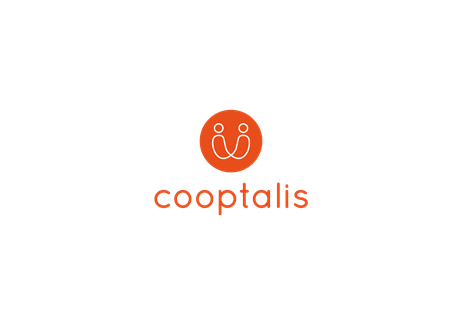 Η εταιρεία Cooptalis  βρίσκεται δίπλα στους γιατρούς και στους οδοντίατρους στα σχέδιά τους να βρουν δουλειά στη ΓαλλίαΠαρέχει συμβουλές για τα επαγγελματικά και προσωπικά σας σχέδια.Σας φέρνει σε επαφή με τους Γάλλους πελάτες μαςΟργανώνει τη συνάντησή σας με τον μελλοντικό εργοδότη σας στην ΑθήναΣας υποστηρίζει σε όλη τη διαδικασία της κινητικότητάς σας(εγγραφή στον οικείο Ιατρικό Σύλλογο, στέγαση, σχολείο για τα παιδιά σας, εργασία στη Γαλλία για τον/την σύζυγό σας)Όλες μας οι υπηρεσίες σας παρέχονται εντελώς δωρεάν.ΒρισκόμαστεδίπλαστουςγιατρούςόλωντωνειδικοτήτωνΟφθαλμίατρος, Δερματολόγος, Καρδιολόγος, Μαιευτήρας –Γυναικολόγος, Γενικός Γιατρός, Νευρολόγος, Ογκολόγος,  Ρευματολόγος, Χειρούργος κ.λπ.Θέσεις:Γαστρο-εντερολόγοι, Οφθαλμίατροι, Γυναικολόγοι-Μαιευτήρες, Χειρουργοί-Ορθοπεδικοί, Γιατροί-παθολόγοι, Καρδιολόγοι και οποιαδήποτε ιατρική ειδικότητα. Επίπεδο Γαλλικών αντίστοιχο του Β1/B2ΜιαθέσηεργασίαςπροσαρμοσμένηστασχέδιάσαςΕίτε σας αρέσουν οι μεγάλες πόλεις όπως το Παρίσι, η Λυών, η Μασσαλία,                                            είτε οι μικρές ήσυχες πόλεις στην ύπαιθροΗ εταιρεία Cooptalis βρίσκεται δίπλα σας και σας συμβουλεύει για να βρείτε την θέση εργασίας που σας ταιριάζει.Προτείνονται διαφορετικά είδη συμβολαίων : μισθωτός ή ελεύθερος επαγγελματίας, με πλήρη ή μερική απασχόληση.Μισθοί από 5.000 έως 15.000€ καθαρά, ανάλογα με την ειδικότητα και την θέση εργασίας.Ενδιαφέρεστε? Επικοινωνήστεμαζίμας!ElodieVERDONCK – Σύμβουλος σε θέματα πρόσληψης και διεθνούς κινητικότητας elodie.verdonck@cooptalis.comΗ ομάδα μας θα βρίσκεται στη Θεσσαλονίκη τον Οκτώβριο 2018και θα οργανώσουμε συνεντεύξεις για τους επιλεγμένους γιατρούς.